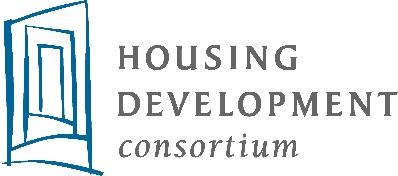 Affinity Groups and Interest Areas Sign-UpPlease indicate which affinity group(s)/workgroup(s) you are interested in joining or learning more about. You can return this completed form to hdc@housingconsortium.org, or contact the respective staff liaison listed below for more details. I would like to receive emails from HDC about member meetings, advocacy issues, and events Affinity GroupsHDC affinity groups are regularly scheduled gatherings around a particular area of interest, intended for the sharing of best practices, challenges, opportunities and solutions, learning about innovative approaches and suggesting HDC policy positions when appropriate/applicable. 
            Affordable Homeownership (Staff Liaison: Loren Tierney; loren@housingconsortium.org)Discuss the challenges, policies, and practices of providing opportunities for homeownership for low income individuals and families in our region and across the State.  	2nd Wednesday of each month, 9:00 am - 10:30 am   Location: Skinner Building, HDC Office, 2nd Floor Conference Room, 1326 5th Avenue, Suite 230            Affordable Senior Housing (Staff Liaison: Loren Tierney; loren@housingconsortium.org)Explore the needs and opportunities related to the existing supply and growing demand for affordable senior housing and the interface with supportive services that serving this population requires.Quarterly, 2nd Tuesday of March, June, September, December
   Location: WSHFC, 1000 Second Ave, 28th Floor Training Room, Seattle, WA 98104, unless otherwise noted	Asset Management & Property Management (Staff Liaison: Dan Cantrell; dan@housingconsortium.org)Work to increase standards and improve internal systems for quality, cost effective, sustainable & efficient long-term oversight of low-income housing properties.   2nd Thursday of odd numbered months, 2:00 - 4:00 pm, consult HDC calendar   Location: 12th Avenue Arts, Pike/Pine Room, 1620 12th Avenue, 2nd Floor, Seattle, WA 98122   	Practical Development Solutions (PDS) (Staff Liaison: Loren Tierney; Loren@Housingconsortium.org)Share promising and best practices in the production and preservation of affordable housing. Providing the space for dialogue and discovery, PDS helps lead the trajectory of sustainable design practices among those developing affordable housing in King County.Quarterly, 3rd or 4th Thursday in February, April, July, and October, 9 – 11:30 am. Consult HDC calendar Location: Smart Building Center, Pacific Tower, 1200 12th Ave S, Seattle, WA 98144  	Resident Services (Staff Liaison: Dan Cantrell; dan@housingconsortium.org)Explore the relationship between resident services and asset management, and learn more about funding and the successful implementation of resident services programs.1st Thursday of each month, 10 am – 12 pm
   Location: Wellspring Family Services, 1900 Rainier Avenue, Seattle, WA 98144            Tax Credits / Bond Financing Programs (Staff Liaison: Marty Kooistra; Marty@housingconsortium.org)Work to develop and advocate for HDC positions on bond cap and tax credit policies.   4th Wednesday of the month, 10:30 am – 12:00 pm   Location: WSHFC, 28th Floor Training Room, 1000 Second Avenue, 98104 Interest Areas/Workgroups HDC interest areas are less formal groups designed to address policies, best practices, incentives and/or funding issues that affect the affordable housing sector in King County and suggest HDC policy positions as appropriate. Please refer to the respective liaisons (mentioned below) for meeting information:Peer Groups/Task Forces:Facilities Management Peer Group – Loren (loren@housingconsortium.org)South-East Seattle Peer Group – Mallory (mallory@housingconsortium.org)Exemplary Building Task Force – Loren (loren@housingconsortium.org)Offsite Construction Task Force – Loren (loren@housingconsortium.org)Recruiting Diversity Task Force – Aselefech (aselefech@housingconsortium.org)Policy Advisory Groups (PAGs):Policy Advisory Group – Patience (patience@housingconsortium.org)South King County Planning and Development – Patience (patience@housingconsortium.org)If you have thoughts on other issue areas of interest to HDC members that you’d like to participate in and see an affinity group for, please let you know: Name:Organization:Email: